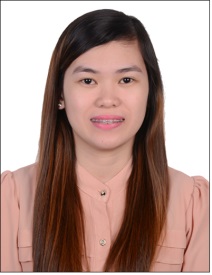 JACKIELYN Deira, Dubai Mobile No: C/o 971505891826Email Address: jackielyn.377849@2freemail.com To apply and enhance my knowledge and skills I have acquired within the academe and previous company, also to accept more opportunities for career growth and development while contributing to the company’s goal. 	Polytechnic University of the Philippines, Manila PhilippinesBSBA - Human Resource Development Management - May 2012AREAS OF EXPERTISEAdvance knowledge on MS Office Package (Word, Excel, and Power Point etc.)Ability to be flexible and adaptable in a variety of situationsKnowledge of HR functions (pay & benefits, recruitment, training & development etc.)Interpersonal skills	Good organizational and time management skillsCapable of handling a small team and organizing their workPerform clerical and administrative tasks quickly and accuratelyStrong communication skills and have a good working ethics (can work professionally)Meticulous attention to detailAbility to form working relationships with people at all levelsAdministrative Secretary / HR Assistant cum AccountsAmini General Trading LLC, UAEDecember 20, 2015 to February 1, 2018Composes letters, memorandum, develops charts, graphs, and diagramsAnswers telephone, takes messages and answers inquiries within assigned scope of responsibilitySchedules appointments, maintains calendarRecruiting, training and developing staffMonitoring staff performance and attendancePrepares materials for conferences, meetings, duplicates/collatesMaintains files and financial recordsPrepares and expedites purchase orders and direct payments, etc.Processing payments to suppliers using Cash, Cheques and Online Banking systems of ENBD, EIB, Mashreq Bank, ADIB, FAB/NBAD, Noor BankEncoding Financial records in Tally Accounting SystemMaintains attendance reports, leave records, trip records and logsPrepares reportsMaintains and processes formsAssists with the preparation, calculation, and execution of the budgetOrders, distributes, and keeps an inventory of suppliesNegotiating salaries, contracts, working conditions or redundancy packages with staff and representatives.Be actively involved in recruitment by preparing job descriptions, posting ads and managing the hiring processPerforms other duties assigned.HR AssistantBusiness Staffing and Management Inc., PhilippinesOctober 14, 2013 to November 27, 2015Participating in recruitment effortsPosting job ads and organizing resumes and job applicationsScheduling job interviews and assisting in interview processCollecting employment and tax informationEnsuring background and reference checks are completedPreparing CVs and correspondence to forward to clients regarding of suitable applicantsInforming candidates about the results of their interviewsBriefing the candidate about the responsibilities, salary and benefits of the job in questionOverseeing the completion of compensation and benefit documentationNegotiating pay and salary rates and finalizing arrangements between client and candidatesServing as a point person for all new employee questionsMaintaining 201 files of all the employeesMaintaining employees' details in database (SAP)Offering advice to both clients and candidates on pay rates, training and career progressionAdministrative AssistantProducers Connection Logistics, PhilippinesMay 23, 2012 to September 17, 2013Answering employee questionsProcessing incoming mailCreating and distributing documentsProviding customer service to organization employeesServing as a point of contact with benefit administratorsMaintaining computer system by updating and entering dataSetting appointments and arranging meetingsMaintaining calendars of HR management teamProcess timekeeping of employees for payroll purposesCompiling reports and spreadsheets and preparing spreadsheetsSKILLS AND STRENGTHHardworking, Reliable and TrustworthyProject Management / SupervisionAbility to work independently as well as a team memberCapable to learn and apply new technologiesTally Accounting System and Online Banking System of ENBD, EIB, Mashreq Bank, ADIB, FAB/NBAD, Noor BankSAP HR System Application Maintain positive attitude towards work and peopleProven aptitude to be trained quicklyWorking directly with executives Flexible to work in different office department like Purchasing, Recruitment and P.R.OName: Jackielyn DOB: July 27, 1991Location: Deira, Dubai Nationality: Filipino / PhilippinesLanguage: Filipino, EnglishCivil Status: MarriedVisa Status: For CancellationAvailability to join: Immediately